НОВГОРОДСКАЯ ОБЛАСТЬОБЛАСТНОЙ ЗАКОНО СТАТУСЕ И МЕРАХ СОЦИАЛЬНОЙ ПОДДЕРЖКИ МНОГОДЕТНЫХ СЕМЕЙ,ПРОЖИВАЮЩИХ НА ТЕРРИТОРИИ НОВГОРОДСКОЙ ОБЛАСТИПринятПостановлениемНовгородской областной Думыот 25.03.2015 N 1416-5 ОДНастоящий областной закон принят в соответствии со статьей 26.3 Федерального закона от 6 октября 1999 года N 184-ФЗ "Об общих принципах организации законодательных (представительных) и исполнительных органов государственной власти субъектов Российской Федерации".Статья 1. Осуществление государственных полномочий, связанных с присвоением семье статуса многодетной и предоставлением мер социальной поддержки многодетным семьям(в ред. Областного закона Новгородской области от 30.09.2019 N 457-ОЗ)Государственные полномочия, связанные с присвоением семье статуса многодетной и предоставлением мер социальной поддержки многодетным семьям, осуществляются областным государственным учреждением, осуществляющим полномочия по предоставлению социальных выплат (далее - областное учреждение).Статья 2. Понятие многодетной семьи1. Под многодетной семьей в настоящем областном законе понимается семья, имеющая в своем составе трех и более детей в возрасте до восемнадцати лет.2. В составе многодетной семьи учитываются:1) совместно проживающие и ведущие общее хозяйство родители, в том числе не состоящие в браке, в случае установления отцовства детей, одинокий родитель;2) опекуны (попечители), приемные родители;3) дети в возрасте до восемнадцати лет, в том числе пасынки и падчерицы, включая усыновленных, дети, находящиеся под опекой (попечительством), дети, воспитывающиеся в приемных семьях, проживающие совместно с родителями, опекунами (попечителями), приемными родителями;4) дети в возрасте до восемнадцати лет, проживающие отдельно от родителей (одинокого родителя), опекуна (попечителя), приемных родителей (приемного родителя) в связи с обучением в образовательных организациях среднего профессионального образования или высшего образования.3. В составе многодетной семьи не учитываются дети:1) находящиеся на полном государственном обеспечении;2) переданные под опеку (попечительство) другим лицам, не отнесенным к совершеннолетним членам многодетной семьи;3) в отношении которых родители лишены родительских прав либо ограничены в родительских правах;4) отбывающие наказание в местах лишения свободы по приговору суда, вступившему в законную силу;5) объявленные в установленном порядке полностью дееспособными (эмансипированными);6) вступившие в брак до достижения ими возраста восемнадцати лет.4. Статус многодетной семьи подтверждается удостоверением, выданным в порядке, установленном настоящим областным законом.Статья 3. Меры социальной поддержки многодетных семей1. Меры социальной поддержки в порядке и на условиях, предусмотренных настоящим областным законом, предоставляются многодетным семьям, в которых местом жительства обоих или одного родителя, опекуна (попечителя), приемного родителя является территория Новгородской области.2. Многодетные семьи независимо от дохода семьи имеют право на следующие меры социальной поддержки:1) первоочередной прием детей в дошкольные образовательные организации;2) первоочередной прием родителей и детей в медицинских организациях Новгородской области;3) первоочередной прием детей в детские реабилитационные и оздоровительные организации Новгородской области;4) первоочередной прием детей на обучение по общеобразовательным программам начального общего, основного общего и среднего общего образования на свободные места в государственные и муниципальные образовательные организации, незакрепленные за территорией, на которой проживают дети, имеющие право на получение образования, чьи братья (сестры) уже проходят обучение в данной образовательной организации, если иное не предусмотрено федеральным законодательством;(п. 4 в ред. Областного закона Новгородской области от 29.05.2020 N 563-ОЗ)5) бесплатное обеспечение лекарственными препаратами детей в возрасте до 6 лет по рецептам врачей (фельдшеров) по перечню и в порядке, установленном Правительством Новгородской области.3. Многодетные семьи со среднедушевым доходом, размер которого не превышает двойную величину прожиточного минимума в расчете на душу населения в Новгородской области, установленную в соответствии с действующим законодательством на момент обращения, имеющие в своем составе трех или четырех детей, а также многодетные семьи независимо от дохода семьи, имеющие в своем составе пять и более детей, имеют право на следующие меры социальной поддержки:(в ред. Областного закона Новгородской области от 31.10.2016 N 12-ОЗ)1) компенсация в размере 50 процентов от установленной платы за коммунальные услуги (по потреблению горячей воды, холодной воды, газа, тепловой энергии, отведению сточных вод), рассчитанной исходя из объема потребляемых коммунальных услуг, определенного по показаниям приборов учета, но не более нормативов потребления, утверждаемых в установленном законодательством Российской Федерации порядке. При отсутствии указанных приборов учета плата за коммунальные услуги рассчитывается исходя из нормативов потребления коммунальных услуг, утверждаемых в установленном законодательством Российской Федерации порядке;(п. 1 в ред. Областного закона Новгородской области от 31.10.2016 N 12-ОЗ)2) компенсация в размере 50 процентов стоимости электрической энергии, сжиженного газа с учетом доставки до потребителя (в домах, не оснащенных сетевым газом), топлива (без учета транспортных расходов) для отопления домов, не имеющих центрального отопления, - в пределах нормативов потребления на одну многодетную семью в год (электроэнергия - 1800 кВт/ч, за исключением случаев потребления электроэнергии в домах, оборудованных в установленном порядке стационарными электроплитами, электроэнергия в домах, оборудованных в установленном порядке стационарными электроплитами, - 3000 кВт/час, сжиженный газ - 126 кг, дрова - 12 куб. м, уголь - 3 т);3) бесплатный проезд на автомобильном транспорте общего пользования (автобус, троллейбус) в городском и пригородном сообщении для обучающихся общеобразовательных организаций в пределах городского округа, муниципального округа, муниципального района Новгородской области.(в ред. областных законов Новгородской области от 02.10.2018 N 307-ОЗ, от 28.07.2020 N 594-ОЗ)4. Меры социальной поддержки, предусмотренные пунктами 1 и 2 части 3 настоящей статьи не распространяются на установленные Правительством Российской Федерации случаи применения повышающих коэффициентов к нормативам потребления коммунальных услуг.(часть 4 введена Областным законом Новгородской области от 31.10.2016 N 12-ОЗ)Статьи 4 - 6. Утратили силу с 1 января 2020 года. - Областной закон Новгородской области от 30.09.2019 N 457-ОЗ.Статья 7. Порядок присвоения семье статуса многодетной1. Заявление о присвоении семье статуса многодетной подается одним из родителей, опекуном (попечителем), приемным родителем (далее - заявитель) в областное учреждение или многофункциональный центр предоставления государственных и муниципальных услуг (далее - многофункциональный центр) по месту его жительства.(в ред. областных законов Новгородской области от 02.10.2018 N 307-ОЗ, от 30.09.2019 N 457-ОЗ)2. Одновременно с заявлением представляются фотография заявителя и следующие документы:1) документ, удостоверяющий личность заявителя и членов его семьи;2) копия документа, подтверждающего регистрацию заявителя и членов его семьи по месту жительства (пребывания), либо документа, подтверждающего право пользования жилым помещением (прошедшие государственную регистрацию договор или иной документ, выражающие содержание сделки с недвижимым имуществом, свидетельство о государственной регистрации права), либо судебного решения об установлении факта проживания в жилом помещении;3) свидетельства о рождении (усыновлении) детей;4) документы, подтверждающие смену фамилии матери, отца детей: свидетельства о заключении и расторжении брака, актовые записи о браке, о расторжении брака - если в свидетельстве о рождении детей указана предыдущая фамилия матери, отца;5) решение о передаче ребенка под опеку или попечительство (в отношении детей, находящихся под опекой или попечительством);6) договор о передаче ребенка на воспитание в приемную семью (в отношении детей, проживающих в приемных семьях);7) документы, подтверждающие регистрацию в системе индивидуального (персонифицированного) учета заявителя и членов семьи;8) письменное согласие на обработку персональных данных заявителя и членов его семьи;9) один из документов, подтверждающих факт совместного проживания ребенка с заявителем, в случае, когда второй родитель не является членом многодетной семьи заявителя, и место жительства ребенка определить затруднительно:а) копия решения суда, в котором определено место жительства ребенка (детей);б) копия нотариально заверенного соглашения об определении места жительства ребенка (детей).Сведения, содержащиеся в документах, предусмотренных пунктами 3 - 7 настоящей части, а также сведения о регистрации по месту жительства (пребывания) заявителя и членов его семьи областное учреждение в течение 5 рабочих дней со дня поступления заявления запрашивает в порядке межведомственного информационного взаимодействия в соответствующих органах, в распоряжении которых находится необходимая информация.Указанные сведения не запрашиваются областным учреждением в случае, если они представлены заявителем по собственной инициативе.Областное учреждение не вправе истребовать от заявителя документы, находящиеся в распоряжении органов государственной власти, органов местного самоуправления, подведомственных им организаций.(часть 2 в ред. Областного закона Новгородской области от 05.05.2021 N 714-ОЗ)2-1. Заявление, фотография и документы, необходимые для присвоения семье статуса многодетной, могут быть представлены в областное учреждение либо в многофункциональный центр заявителем лично, направлены почтовым отправлением или переданы в электронном виде по телекоммуникационным каналам связи.Верность копий документов, необходимых для присвоения семье статуса многодетной, представляемых в областное учреждение либо в многофункциональный центр по месту жительства заявителем лично удостоверяется специалистом при приеме документов при наличии подлинников. В ином случае верность копии документа, необходимого для присвоения семье статуса многодетной, должна быть засвидетельствована в нотариальном порядке. Верность копии акта органа государственной власти или органа местного самоуправления вместо засвидетельствования в нотариальном порядке может быть заверена печатью и подписью уполномоченного должностного лица указанного органа.(часть 2-1 в ред. Областного закона Новгородской области от 05.05.2021 N 714-ОЗ)2-2. В случае направления заявления, фотографии и документов, необходимых для присвоения семье статуса многодетной, с использованием услуг почтовой связи подлинность подписи заявителя на заявлении и верность копий документов должна быть удостоверена нотариально, при этом представление подлинников указанных документов не требуется.Направление заявления, фотографии и документов, необходимых для назначения пособия на ребенка, с использованием услуг почтовой связи осуществляется способом, позволяющим подтвердить факт и дату отправления.В случае направления заявления, фотографии и документов, необходимых для назначения пособия на ребенка, в форме электронных документов с использованием информационно-телекоммуникационных сетей общего пользования, включая единый портал государственных и муниципальных услуг, представляемые заявление и документы подписываются в соответствии с требованиями Федерального закона от 6 апреля 2011 года N 63-ФЗ "Об электронной подписи".(часть 2-2 в ред. Областного закона Новгородской области от 05.05.2021 N 714-ОЗ)3. Решение о присвоении семье статуса многодетной либо об отказе в присвоении такого статуса семье принимается областным учреждением в течение 20 дней со дня подачи заявления и всех документов, указанных в части 2 настоящей статьи.(в ред. областных законов Новгородской области от 02.10.2018 N 307-ОЗ, от 30.09.2019 N 457-ОЗ)4. В случае отказа в присвоении семье статуса многодетной заявитель письменно уведомляется об этом в десятидневный срок со дня принятия решения с указанием причин отказа и порядка его обжалования.5. Удостоверение многодетной семьи выдается на имя заявителя областным учреждением по месту подачи заявления о присвоении семье статуса многодетной.(в ред. областных законов Новгородской области от 02.10.2018 N 307-ОЗ, от 30.09.2019 N 457-ОЗ)Удостоверение многодетной семьи выдается на срок до достижения старшим ребенком возраста восемнадцати лет.Порядок выдачи удостоверения многодетной семьи, его форма и описание устанавливаются Правительством Новгородской области.6. Правительство Новгородской области или уполномоченный им орган исполнительной власти области передает бланки удостоверений областному учреждению на основании их заявок в течение 10 дней со дня представления заявки.(в ред. областных законов Новгородской области от 02.10.2018 N 307-ОЗ, от 30.09.2019 N 457-ОЗ)7. На основании заявления и представленных документов областным учреждением формируется личное дело многодетной семьи и электронная база данных многодетных семей.(в ред. областных законов Новгородской области от 02.10.2018 N 307-ОЗ, от 30.09.2019 N 457-ОЗ)В случае если заявление, фотография и документы, необходимые для присвоения семье статуса многодетной, были представлены в областное учреждение в форме электронных документов, заполняется вкладыш, содержащий сведения о поступлении заявления, фотографии и документов в электронном виде, который приобщается к личному делу.(в ред. областных законов Новгородской области от 02.10.2018 N 307-ОЗ, от 30.09.2019 N 457-ОЗ)Личные дела хранятся в течение трех лет после утраты семьей статуса многодетной.(часть 7 в ред. Областного закона Новгородской области от 06.03.2017 N 73-ОЗ)8. Основаниями для принятия решения об отказе в присвоении семье статуса многодетной являются:1) представление неполного комплекта документов, указанных в части 2 настоящей статьи, за исключением документов, находящихся в распоряжении органов государственной власти, органов местного самоуправления, подведомственных им организаций;2) представление документов с недостоверными сведениями;3) несоответствие многодетной семьи требованиям частей 1 - 3 статьи 2, части 1 статьи 3 настоящего областного закона.(часть 8 в ред. Областного закона Новгородской области от 05.05.2021 N 714-ОЗ)Статья 8. Условия и порядок предоставления мер социальной поддержки многодетных семей1. Многодетным семьям, имеющим в своем составе трех или четырех детей, меры социальной поддержки, указанные в части 3 статьи 3 настоящего областного закона, предоставляются на основании справки многодетной семье на предоставление мер социальной поддержки, выдаваемой областным учреждением по форме согласно приложению 1 к настоящему областному закону, с 1 числа месяца, в котором многодетной семье выдана указанная справка.(в ред. областных законов Новгородской области от 02.10.2018 N 307-ОЗ, от 30.09.2019 N 457-ОЗ)Справка многодетной семье на предоставление мер социальной поддержки выдается в течение 5 дней после принятия решения о предоставлении многодетной семье, имеющей в своем составе трех или четырех детей, мер социальной поддержки, на основании документов, подтверждающих доходы (отсутствие доходов) членов многодетной семьи, учитываемые при расчете среднедушевого дохода многодетной семьи.(в ред. областных законов Новгородской области от 27.11.2017 N 187-ОЗ, от 05.05.2021 N 714-ОЗ)Если сведения о доходах находятся в распоряжении государственных органов, органов местного самоуправления городского округа, муниципального округа, муниципального района, поселения, подведомственных им организаций, то они могут быть получены путем межведомственного запроса областного учреждения или многофункционального центра в государственный орган, орган местного самоуправления городского округа, муниципального округа, муниципального района, поселения, подведомственную им организацию, в распоряжении которых находится необходимая информация, если заявитель не представил документы о доходах по собственной инициативе.(в ред. Областного закона Новгородской области от 28.07.2020 N 594-ОЗ)Абзац утратил силу. - Областной закон Новгородской области от 05.05.2021 N 714-ОЗ.Меры социальной поддержки, указанные в части 2 статьи 3 настоящего областного закона, предоставляются многодетным семьям, имеющим в своем составе трех или четырех детей, на срок выдачи удостоверения многодетной семьи.Многодетным семьям, имеющим в своем составе пять и более детей, меры социальной поддержки, указанные в частях 2 и 3 статьи 3 настоящего областного закона, предоставляются на срок выдачи удостоверения многодетной семьи.2. В случае если в состав многодетной семьи входят члены семьи, место жительства которых согласно документу, представленному в соответствии с пунктом 2 части 2 статьи 7 настоящего областного закона, не совпадают с местом жительства заявителя, меры социальной поддержки многодетной семье предоставляются при условии предъявления заявителем документа о неполучении таким членом семьи (вторым родителем, приемным родителем, опекуном (попечителем)) аналогичных мер социальной поддержки по месту его жительства.При отсутствии у заявителя документа о неполучении мер социальной поддержки соответствующий запрос в уполномоченный орган по месту жительства членов многодетной семьи осуществляется областным учреждением по месту подачи заявления.(в ред. областных законов Новгородской области от 02.10.2018 N 307-ОЗ, от 30.09.2019 N 457-ОЗ)3. Предоставление мер социальной поддержки прекращается в случаях, предусмотренных статьей 12 настоящего областного закона, с 1 числа месяца, следующего за месяцем, в котором наступили соответствующие обстоятельства.4. Меры социальной поддержки многодетных семей, предусмотренные в пунктах 1 и 2 части 3 статьи 3 настоящего областного закона, предоставляются в соответствии с порядком, установленным Правительством Новгородской области.5. При наличии у членов многодетной семьи права на получение аналогичных мер социальной поддержки на основании иных нормативных правовых актов меры социальной поддержки, предусмотренные в пунктах 1 и 2 части 3 статьи 3 настоящего областного закона, предоставляются по одному из оснований по выбору заявителя.6. Бесплатный проезд на автомобильном транспорте общего пользования (автобус, троллейбус) в городском и пригородном сообщении для обучающихся общеобразовательных организаций в пределах городского округа, муниципального округа, муниципального района Новгородской области осуществляется на основании справки по форме согласно приложению 2 к настоящему областному закону. Данная справка действует сроком один год и продлевается ежегодно областным учреждением при предоставлении справки из общеобразовательной организации, в которой обучается ребенок. Одновременно со справкой из общеобразовательной организации представляется фотография ребенка заявителя, обучающегося в общеобразовательной организации.(в ред. областных законов Новгородской области от 02.10.2018 N 307-ОЗ, от 30.09.2019 N 457-ОЗ, от 28.07.2020 N 594-ОЗ)Справка на проезд ребенка из многодетной семьи, обучающегося общеобразовательной организации, выдается в течение 5 дней после принятия решения о предоставлении многодетной семье мер социальной поддержки.7. Решение о выдаче многодетной семье, имеющей в своем составе трех или четырех детей, справки многодетной семье на предоставление мер социальной поддержки либо об отказе в выдаче такой справки принимается областным учреждением в течение 10 дней со дня подачи заявления на предоставление (продление) мер социальной поддержки и документов, подтверждающих доходы членов многодетной семьи.(в ред. областных законов Новгородской области от 02.10.2018 N 307-ОЗ, от 30.09.2019 N 457-ОЗ)Основаниями для принятия решения об отказе в выдаче справки многодетной семье на предоставление мер социальной поддержки являются:1) представление неполного комплекта документов о доходах многодетной семьи, за исключением документов, находящихся в распоряжении органов государственной власти, органов местного самоуправления, подведомственных им организаций;(в ред. областных законов Новгородской области от 01.07.2019 N 431-ОЗ, от 05.05.2021 N 714-ОЗ)2) представление документов с недостоверными сведениями;3) превышение среднедушевого дохода двойной величины прожиточного минимума в расчете на душу населения в Новгородской области, установленной в соответствии с действующим законодательством.В случае отказа в выдаче многодетной семье, имеющей в своем составе трех или четырех детей, справки многодетной семье на предоставление мер социальной поддержки, заявитель письменно уведомляется об этом в десятидневный срок со дня принятия решения с указанием причин отказа и порядка его обжалования.(абзац введен Областным законом Новгородской области от 27.11.2017 N 187-ОЗ)(часть 7 в ред. Областного закона Новгородской области от 31.10.2016 N 12-ОЗ)Статья 9. Исчисление среднедушевого дохода многодетной семьи для предоставления мер социальной поддержки(в ред. Областного закона Новгородской области от 05.05.2021 N 714-ОЗ)Исчисление среднедушевого дохода многодетной семьи для предоставления мер социальной поддержки производится в порядке, установленном Правительством Новгородской области.Статья 10. Извещение о наступлении обстоятельств, влекущих изменение объема или прекращение предоставления мер социальной поддержки1. Многодетные семьи обязаны в течение месяца извещать областное учреждение по месту присвоения им статуса многодетной семьи и (или) предоставления мер социальной поддержки, устанавливаемых настоящим областным законом, о возникновении оснований, указанных в части 1 статьи 12 настоящего областного закона, влекущих прекращение предоставления им мер социальной поддержки.(в ред. областных законов Новгородской области от 02.10.2018 N 307-ОЗ, от 30.09.2019 N 457-ОЗ)2. Многодетные семьи, имеющие в своем составе трех или четырех детей, обязаны по истечении одиннадцати месяцев с месяца назначения мер социальной поддержки, указанных в части 3 статьи 3 настоящего областного закона, одновременно с заявлением на предоставление (продление) мер социальной поддержки представлять в областное учреждение или многофункциональный центр по месту жительства обновленные сведения о доходах и составе многодетной семьи для получения справки многодетной семье на предоставление мер социальной поддержки.(в ред. областных законов Новгородской области от 02.10.2018 N 307-ОЗ, от 30.09.2019 N 457-ОЗ)Заявление и документы, необходимые для получения справки многодетной семье на предоставление мер социальной поддержки, могут быть направлены в областное учреждение почтовым отправлением или переданы в электронном виде по информационно-телекоммуникационным сетям общего пользования, включая федеральную государственную информационную систему "Единый портал государственных и муниципальных услуг (функций)" или региональную государственную информационную систему "Портал государственных и муниципальных услуг (функций) Новгородской области".(абзац введен Областным законом Новгородской области от 06.03.2017 N 73-ОЗ; в ред. областных законов Новгородской области от 02.10.2018 N 307-ОЗ, от 30.09.2019 N 457-ОЗ)В случае направления заявления и документов, необходимых для получения справки многодетной семье на предоставление мер социальной поддержки, с использованием услуг почтовой связи подлинность подписи заявителя на заявлении и верность копий документов должна быть удостоверена нотариально, при этом представление подлинников указанных документов не требуется.(абзац введен Областным законом Новгородской области от 06.03.2017 N 73-ОЗ)Направление заявления и документов, необходимых для получения справки многодетной семье на предоставление мер социальной поддержки, с использованием услуг почтовой связи осуществляется способом, позволяющим подтвердить факт и дату отправления.(абзац введен Областным законом Новгородской области от 06.03.2017 N 73-ОЗ)В случае направления заявления и документов, необходимых для получения справки многодетной семье на предоставление мер социальной поддержки, в форме электронных документов с использованием информационно-телекоммуникационных сетей, включая федеральную государственную информационную систему "Единый портал государственных и муниципальных услуг (функций)" или региональную государственную информационную систему "Портал государственных и муниципальных услуг (функций) Новгородской области", представляемые заявления и документы подписываются в соответствии с требованиями Федерального закона от 6 апреля 2011 года N 63-ФЗ "Об электронной подписи".(абзац введен Областным законом Новгородской области от 06.03.2017 N 73-ОЗ)При направлении заявления и документов, необходимых для получения справки многодетной семье на предоставление мер социальной поддержки, в форме электронных документов заполняется вкладыш, содержащий сведения о поступлении заявления и документов в электронном виде, который приобщается к личному делу.(абзац введен Областным законом Новгородской области от 06.03.2017 N 73-ОЗ)3. В случае неисполнения требования, изложенного в части 2 настоящей статьи, по истечении двенадцати месяцев с месяца назначения мер социальной поддержки многодетной семье предоставление указанных мер приостанавливается с 1-го числа месяца, следующего за месяцем, в котором истек срок действия справки на предоставление мер социальной поддержки.Предоставление указанных мер социальной поддержки многодетной семье, имеющей в своем составе трех или четырех детей, возобновляется с 1-го числа месяца выдачи справки многодетной семье на предоставление мер социальной поддержки.Статья 11. Порядок возмещения расходов организациям, индивидуальным предпринимателям, обеспечивающим бесплатный проезд на автомобильном транспорте общего пользования (автобус, троллейбус) в городском и пригородном сообщении для обучающихся общеобразовательных организаций в пределах Новгородской области(в ред. Областного закона Новгородской области от 30.09.2019 N 457-ОЗ)1. В целях обеспечения бесплатного проезда на автомобильном транспорте общего пользования (автобус, троллейбус) в городском и пригородном сообщении обучающихся образовательных организаций в пределах Новгородской области областное учреждение заключает соглашения с автотранспортными организациями, индивидуальными предпринимателями, осуществляющими перевозку.2. Возмещение организациям, индивидуальным предпринимателям расходов по предоставлению бесплатного проезда на автомобильном транспорте общего пользования (автобус, троллейбус) в городском и пригородном сообщении обучающимся образовательных организаций осуществляется областным учреждением за счет средств областного бюджета.Статья 12. Основания прекращения предоставления мер социальной поддержки многодетных семей1. Предоставление мер социальной поддержки многодетных семей, установленных настоящим областным законом, прекращается в случаях:1) выезда многодетной семьи на постоянное место жительства за пределы территории Новгородской области;2) утраты семьей статуса многодетной;3) лишения или ограничения родителей (родителя) родительских прав;4) прекращения опеки (попечительства);5) прекращения действия договора о передаче ребенка на воспитание в приемную семью - в отношении приемных семей;6) превышения среднедушевого дохода многодетной семьи, имеющей в своем составе трех или четырех детей, двойной величины прожиточного минимума, в расчете на душу населения в Новгородской области, установленной в соответствии с действующим законодательством, - для мер социальной поддержки многодетных семей, указанных в части 3 статьи 3 настоящего областного закона.(в ред. Областного закона Новгородской области от 31.10.2016 N 12-ОЗ)2. Решение о прекращении мер социальной поддержки многодетной семье принимается областным учреждением в течение 10 дней со дня получения ими сведений об основаниях, указанных в части 1 настоящей статьи.(в ред. областных законов Новгородской области от 02.10.2018 N 307-ОЗ, от 30.09.2019 N 457-ОЗ)3. Денежные средства, затраченные на предоставление мер социальной поддержки многодетных семей, вследствие представления документов с недостоверными сведениями, сокрытия данных, влияющих на право получения мер социальной поддержки, возмещаются многодетной семьей в добровольном порядке. При отказе от добровольного возврата денежные средства взыскиваются в судебном порядке в соответствии с законодательством Российской Федерации.Статья 13. Материально-финансовое обеспечение расходов по предоставлению мер социальной поддержки многодетных семей1. Утратила силу. - Областной закон Новгородской области от 03.03.2016 N 929-ОЗ.2. Денежные средства, необходимые для реализации мер социальной поддержки многодетных семей по бесплатному обеспечению лекарственными препаратами по рецептам врачей (фельдшеров) для детей в возрасте до 6 лет, ежегодно предусматриваются в областном бюджете.Статьи 14 - 16. Утратили силу с 1 января 2020 года. - Областной закон Новгородской области от 30.09.2019 N 457-ОЗ.Статья 16-1. Информационное обеспечение предоставления мер социальной поддержки многодетных семей(введена Областным законом Новгородской области от 27.11.2017 N 187-ОЗ)Уполномоченный орган исполнительной власти Новгородской области в сфере социальной защиты населения Новгородской области осуществляет функции поставщика информации о мерах социальной поддержки многодетных семей, предоставляемой в соответствии с главой 2.1 Федерального закона от 17 июля 1999 года N 178-ФЗ "О государственной социальной помощи" в Единую государственную информационную систему социального обеспечения.Статьи 17 - 18. Утратили силу с 1 января 2020 года. - Областной закон Новгородской области от 30.09.2019 N 457-ОЗ.Статья 19. Признание утратившими силу областных законов1. Признать утратившими силу:областной закон от 05.05.2010 N 749-ОЗ "О мерах социальной поддержки многодетных семей, проживающих на территории Новгородской области, и о наделении органов местного самоуправления отдельными государственными полномочиями" (газета "Новгородские ведомости" от 07.05.2010), за исключением пункта 3 статьи 3 настоящего областного закона;областной закон от 28.10.2013 N 362-ОЗ "О внесении изменений в областной закон "О мерах социальной поддержки многодетных семей, проживающих на территории Новгородской области, и о наделении органов местного самоуправления отдельными государственными полномочиями" (газета "Новгородские ведомости" от 30.10.2013);областной закон от 26.09.2014 N 624-ОЗ "О внесении изменений в областной закон "О мерах социальной поддержки многодетных семей, проживающих на территории Новгородской области, и о наделении органов местного самоуправления отдельными государственными полномочиями" (газета "Новгородские ведомости" от 03.10.2014);областной закон от 26.02.2015 N 721-ОЗ "О внесении изменений в областной закон "О мерах социальной поддержки многодетных семей, проживающих на территории Новгородской области, и о наделении органов местного самоуправления отдельными государственными полномочиями" (газета "Новгородские ведомости" от 27.02.2015);статью 7 областного закона от 26.02.2015 N 725-ОЗ "О внесении изменений в некоторые областные законы о наделении органов местного самоуправления отдельными государственными полномочиями в сфере образования, социальной защиты, труда, опеки и попечительства, архивного дела" (газета "Новгородские ведомости" от 27.02.2015).2. Пункт 3 статьи 3 областного закона от 05.05.2010 N 749-ОЗ "О мерах социальной поддержки многодетных семей, проживающих на территории Новгородской области, и о наделении органов местного самоуправления отдельными государственными полномочиями" признать утратившим силу с 31 августа 2015 года.Статья 20. Вступление в силу настоящего областного закона1. Настоящий областной закон вступает в силу через десять дней после его официального опубликования и распространяется на правоотношения, возникшие с 1 апреля 2015 года, за исключением пункта 3 части 3 статьи 3 настоящего областного закона.2. Пункт 3 части 3 статьи 3 настоящего областного закона вступает в силу с 1 сентября 2015 года.Губернатор Новгородской областиС.Г.МИТИНВеликий Новгород27 марта 2015 годаN 750-ОЗПриложение 1к областному закону"О статусе и мерах социальной поддержкимногодетных семей, проживающихна территории Новгородской области"                                             ______________________________                                             (наименование органа местного                                                     самоуправления                                             ______________________________                                                 городского округа или                                              областного государственного                                             ______________________________                                              учреждения, осуществляющего                                             полномочия по предоставлению                                                   социальных выплат)    от _____________ N __________                                  СПРАВКА       многодетной семье на предоставление мер социальной поддержкиПолучатель _______________________________________ состав семьи ______ чел.Адрес:     ________________________________________________________________    Состав многодетной семьи:__________________________________________________________________________________________________________________________________________________________________________________________________________________________________________________________________________________________________________________________________________________________________________________________________________________________________________________________________    Среднедушевой  доход многодетной семьи составляет _________ рублей, чтониже  двойной величины прожиточного минимума, в расчете на душу населения вНовгородской   области,   установленной   в   соответствии   с  действующимзаконодательством на _____ квартал 20___ года.    Предъявитель  имеет  право  на  получение  мер  социальной  поддержки всоответствии с частью 3 статьи 3 областного закона от ____________ N ______"О  статусе  и мерах социальной поддержки многодетных семей, проживающих натерритории   Новгородской   области".Справка действительна с __________ по _____________________________          ______________         _______________________ (должность)                  (подпись)                   (ФИО)МППриложение 2к областному закону"О статусе и мерах социальной поддержкимногодетных семей, проживающихна территории Новгородской области"┌─────────────────────────────────────────────────────────────────────────┐│_________________________________________________________________________││        (наименование областного государственного учреждения,            ││_________________________________________________________________________││          уполномоченного осуществлять переданные отдельные              ││                       государственные полномочия)                       ││                                                                         ││                   СПРАВКА N _______ от ______________                   ││                 на проезд ребенка из многодетной семьи,                 ││              обучающегося общеобразовательной организации               ││     _____________________________________________________________,      ││                                  (ФИО)                                  ││обучающегося в ___________________________________________________       ││               (наименование и местонахождение общеобразовательной       ││                                  организации)                           ││┌────────────┐ В соответствии со статьей 3 областного закона от ________ │││            │ N ___ "О статусе и мерах социальной поддержки многодетных │││            │ семей,  проживающих  на  территории Новгородской области" │││    Фото    │ предъявитель   имеет  право   на   бесплатный  проезд  на │││            │ автомобильном  транспорте  общего  пользования  (автобус, │││            │ троллейбус) в   городском   и  пригородном  сообщении для │││            │ обучающихся общеобразовательных  организаций  в  пределах ││└────────────┘ Новгородской области.                                     ││               _________________________________________________________ ││                                       (подпись)                         ││               МП                                                        │└─────────────────────────────────────────────────────────────────────────┘Оборотная сторона┌─────────────────────────────────────────────────────────────────────────┐│                                                                         ││                                                                         ││Справка действительна: с ________________ 201__ г.                       ││                                                                         ││                                                                         ││                       по _______________ 201__ г.                       ││                                         МП                              ││                                                                         ││                                                                         ││Продлена:                                                                ││                                                                         ││                                                                         ││                                                                         ││с ______________201_ г. по _______________ 201__ года                    ││                                          МП                             ││                                                                         ││                                                                         ││                                                                         ││с ______________201_ г. по _______________ 201__ года                    ││                                                                         ││                                          МП                             ││                                                                         ││                                                                         ││                                                                         ││                                                                         ││                                                                         │└─────────────────────────────────────────────────────────────────────────┘Приложение 3к областному закону"О статусе и мерах социальной поддержкимногодетных семей, проживающихна территории Новгородской области"ПЕРЕЧЕНЬВИДОВ ДОХОДОВ МНОГОДЕТНОЙ СЕМЬИ, УЧИТЫВАЕМЫХПРИ ИСЧИСЛЕНИИ ВЕЛИЧИНЫ СРЕДНЕДУШЕВОГО ДОХОДАУтратил силу. - Областной закон Новгородской области от 05.05.2021 N 714-ОЗ.Приложение 4к областному закону"О статусе и мерах социальной поддержкимногодетных семей, проживающихна территории Новгородской области"ПЕРЕЧЕНЬВИДОВ ДОХОДОВ МНОГОДЕТНОЙ СЕМЬИ, НЕ УЧИТЫВАЕМЫХПРИ ИСЧИСЛЕНИИ ВЕЛИЧИНЫ СРЕДНЕДУШЕВОГО ДОХОДАУтратил силу. - Областной закон Новгородской области от 05.05.2021 N 714-ОЗ.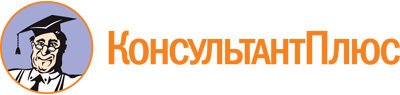 Областной закон Новгородской области от 27.03.2015 N 750-ОЗ
(ред. от 05.05.2021)
"О статусе и мерах социальной поддержки многодетных семей, проживающих на территории Новгородской области"
(принят Постановлением Новгородской областной Думы от 25.03.2015 N 1416-5 ОД)
(вместе со "Справкой многодетной семье на предоставление мер социальной поддержки", "Справкой на проезд ребенка из многодетной семьи, обучающегося общеобразовательной организации")Документ предоставлен КонсультантПлюс

www.consultant.ru

Дата сохранения: 28.05.2021
 27 марта 2015 годаN 750-ОЗСписок изменяющих документов(в ред. областных законов Новгородской областиот 27.04.2015 N 755-ОЗ, от 03.03.2016 N 929-ОЗ, от 30.05.2016 N 975-ОЗ,от 17.06.2016 N 984-ОЗ, от 31.10.2016 N 12-ОЗ, от 06.03.2017 N 73-ОЗ,от 27.11.2017 N 187-ОЗ, от 02.10.2018 N 307-ОЗ, от 01.07.2019 N 431-ОЗ,от 30.09.2019 N 457-ОЗ, от 29.05.2020 N 563-ОЗ, от 28.07.2020 N 594-ОЗ,от 05.05.2021 N 714-ОЗ)Список изменяющих документов(в ред. областных законов Новгородской областиот 31.10.2016 N 12-ОЗ, от 02.10.2018 N 307-ОЗ, от 30.09.2019 N 457-ОЗ)Список изменяющих документов(в ред. областных законов Новгородской областиот 02.10.2018 N 307-ОЗ, от 30.09.2019 N 457-ОЗ)